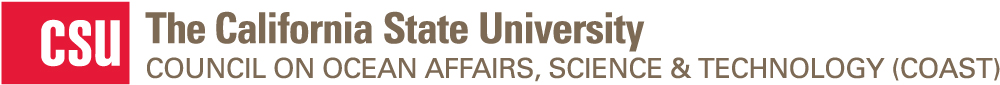 PRIOR FUNDING REPORTPrincipal Investigators who have received prior funding through COAST within the last five years must complete this two-page report for each award received. All information must be typed. Please refer to Past Faculty Awards on the COAST website for a list of all projects funded to date. Forms must be included with the rest of the application materials in one single pdf file sent to csucoast@csumb.edu.Anticipated outcome as described on your original application to COAST:Provide the following for any full proposal submitted for extramural funding as a result of your COAST award (please copy and complete this section again if you submitted multiple full proposals):Provide the following for any manuscripts submitted to peer-reviewed scientific journals as a result of your COAST award (please copy and complete this section again if you submitted more than one manuscript):Principal Investigator Principal Investigator Principal Investigator Principal Investigator First Name:Department:Last Name: CSU Campus:Co-Principal Investigator #1 Co-Principal Investigator #1 Co-Principal Investigator #1 Co-Principal Investigator #1 First Name:Department:Last Name: CSU Campus:Co-Principal Investigator #2Co-Principal Investigator #2Co-Principal Investigator #2Co-Principal Investigator #2First Name:Department:Last Name: CSU Campus:COAST Award Program:Year Awarded:Project Proposal Title:Proposed Extramural Funding Agency:Solicitation or Program:Expected Submission Date:Funding Amount to be Requested:Project Start and End Dates: Did you meet the stated obligation of your COAST award?  (Y/N):Did you meet the stated obligation of your COAST award?  (Y/N):Extramural Funding Agency:Solicitation or Program:Submission Date:Title of Proposal:PIs with Affiliations:Project Start and End Dates:Funding Amount Requested:Funding Amount Received:Journal Title:Date Submitted:Title of Manuscript:Authors with Affiliations:Status (e.g., published, in press, in review, declined):URL Link to Article:If you did not meet the stated obligation of your COAST award, please explain why not. Please describe any future planned activities that will allow you to meet your obligation, or explain why meeting the obligation is not feasible. Please list any other significant achievements by you or your students resulting from your award (e.g., grey literature, presentations, internal funding, awards/recognition).